        Oblastní spolek Českého červeného kříže Karviná, 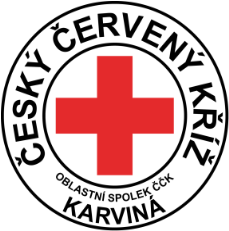       Gerontocentrum, nestátní zařízení sociální péče v Českém  Těšíně, Střelniční č.3      ________________________________________________________________________VYHODNOCENÍ PLÁNU ČINNOSTI ZA ROK 20201) ÚVOD Název zařízení: Gerontocentrum ČČK, zřizováno Oblastním spolkem ČČK Karviná, Čajkovského 2215/2a, 734 01 Karviná – Mizerov Statutární zástupce: Luděk Rechberg, předseda OS ČČK Karviná Sídlo zařízení: Střelniční 257/3, 737 01 Český Těšín Odpovědná osoba: PhDr., Bc. Kateřina Kneifel – ředitelka zařízení Druhy poskytovaných služeb: a) „domovy pro seniory“ (§ 49 zákona č. 108/2006 Sb., o sociálních službách, ve znění pozdějších předpisů). Kapacita služby: 32 míst b) „odlehčovací služba“ (§ 44 zákona č. 108/2006 Sb., o sociálních službách, ve znění pozdějších předpisů). Kapacita služby: 1 místo Počet a struktura zaměstnanců organizace k 31.12. 2020:  Finanční zabezpečení organizace pro rok 2020 (dle schváleného rozpočtu VR OS ČČK Karviná): 2. PROVOZNÍ AKCE2.1. Zfunkčnění venkovní výtahové plošiny získáním kolaudačního rozhodnutí. Náklady ve výši cca 10 tis. Kč budou hrazeny z finančních prostředků organizace. 										         T: 31.5. 2020Nesplněno:Nedošlo k získání kolaudačního rozhodnutí, a to vzhledem k pandemické situaci v r. 2020 a zákazu návštěv v zařízeních sociálních služeb. Přesunuto na rok 2021.2.2. Provedení celkové výměny lůžkového výtahu za zcela nový, splňující všechny požadavky evakuačního výtahu. Plánovaný náklad je předběžně odhadnut na cca 1,8 mil Kč., včetně záložního zdroje.  Financování výměny bude pokryto půjčkou od Úřadu ČČK v Praze.                 T: 30.6. 2020Částečně splněno:Provedena výměna lůžkového výtahu za nový a zhotovení vzduchotechnik k evakuačnímu výtahu. Proběhlo zprovoznění výtahu do přechodného režimu. Nutno doplnit záložní zdroj a napojit na výtahovou soustavu. Práce byly zastaveny vzhledem k pandemické situaci v r. 2020 a zákazu návštěv v zařízeních sociálních služeb. Přesunuto na rok 2021. V roce 2020 vyčerpáno z půjčky Úřadu ČČK Praha cca 1,40 mil. Kč. 2.3.Rekonstrukce sociálních zařízení v rámci pokojů č. 6,7, a 8 na II. oddělení + rekonstrukce elektroinstalace + výměna podlahových krytin v těchto místnostech.Plánované náklady ve výši 450 tis. Kč budou hrazeny z finančních prostředků organizace.										        T: 30.6. 2020Splněno: Byly úspěšně provedeny všechny plánované práce, i když byly průběžně pozastavovány, a to vzhledem k pandemické situaci v r. 2020 a zákazu návštěv v zařízeních sociálních služeb.Celkové náklady rekonstrukce pokojů 6,7 a 8 byly vyčísleny na částku cca 470 000 Kč a byly hrazeny z finančních prostředků organizace.2.4.Rekonstrukce kuchyňky na II. oddělení + rekonstrukce elektroinstalace.Plánované náklady ve výši 50 tis. Kč budou hrazeny z finančních prostředků organizace.										        T: 30.6. 2020Splněno: Byla provedena rekonstrukce kuchyňky na II. odd. + rekonstrukce elektroinstalace. Celkové náklady na rekonstrukci byly vyčísleny na částku cca 80 000 a byly hrazeny z finančních prostředků organizace.2.5.Výměna určených dveří za protipožární, v souladu s PBŘ. Plánované náklady ve výši 200 tis. Kč budou hrazeny z finančních prostředků organizace.										         T: 31.8. 2020Částečně splněno:V souladu v PBŘ byly vyměněny stávající dveře za protipožární, a to v celkovém počtu 9 ks. Náklady v částce 105 677 Kč byly hrazeny z finančních prostředků organizace. Zbývající dveře budou vyměněny v průběhu r. 2021. 2.6. Výměna vnitřního osvětlení na chodbách zařízení za LED tělesa, která mají větší svítivost a menší spotřebu elektrické energie, zároveň také delší životnost. Náklady ve výši cca 35 tis. Kč budou hrazeny z finančních prostředků organizace.										         T: 31.10. 2020Částečně splněno:Vnitřní osvětlení bylo vyměněno pouze na II. oddělení, v návaznosti na uskutečněné stavební práce. Náklady byly vyčísleny na částku 17 000 Kč a byly hrazeny z finančních prostředků organizace.2.7. Revitalizace zahrady – zhotovení nových chodníků, výsadba nových rostlin, zhotovení vyvýšených zahradních záhonů pro pěstování bylinek a květin. Náklady ve výši cca 50 tis. budou hrazeny částečně z finančních zdrojů organizace a částečně budeme usilovat o zisk finanční podpory od dárců a z nadačních fondů.	         T: 31.10. 2020Částečně splněno:Revitalizace zahrady byla částečně naplněna, došlo k pokácení vybraných druhů dřevin a přípravě základů na skalku. Byly vyhotoveny nové záhony pro pěstování květin a zeleniny.Náklady byly vyčísleny na cca 20 000 Kč a byly hrazeny z finančních prostředků organizace. Další práce budou pokračovat v roce 2021. 2.8. Obnova vybavení v pokojích uživatelů – nákup nových židlí, stolů, komod apod. Náklady ve výši cca 150 tis. Kč budou hrazeny částečně z finančních zdrojů organizace a částečně budeme usilovat o zisk finanční podpory od dárců a z nadačních fondů. 										        T: 31.12. 2020Splněno: Bylo zakoupeno nové vybavení do zrekonstruovaných pokojů č. 1a, 1b, 6,7 a 8 na II. odd. Další nákupy byly pozastaveny z důvodu pandemické situace a uzavření prodejen s nábytkem. Další nákupy proběhly v období 01-03 2021. Náklady ve výši 155 000 Kč byly hrazeny z finančního daru Nadačního fondu Vítkovice Steel. 2.9.Zřízení pietní místnosti pro zemřelé v návaznosti na doporučení MSK a vypsaný dotační titul.Náklady ve výši cca 150 tis. Kč budou hrazeny částečně z finančních zdrojů organizace a částečně usilujeme o finanční podporu v rámci dotačního titulu, vypsaného MSK.										       T: 31.12. 2020Částečně splněno: Byla zřízena pietní místnost pro zemřelé v suterénu budovy. Celkové náklady ve výši 181 715 Kč byly částečně hrazeny z dotačního titulu MSK, a to ve výši 100 000 Kč, zbývající částka byla hrazena z finančních prostředků organizace. 2.10. Dokončení obnovy lůžkového fondu, nákup nejméně 10 polohovacích lůžek. Náklady ve výši cca 170 tis. Kč budou hrazeny částečně z finančních zdrojů organizace a částečně budeme usilovat o zisk finanční podpory od dárců a z nadačních fondů.										         T: 31.12. 2020 Splněno: Proběhla celková obnova lůžkového fondu, bylo zakoupeno 12 ks polohovacích lůžek, včetně příslušenství (antidekubitní matrace, noční stolky). Celková částka byla vyčíslena na 156 000 Kč a byla hrazena z finančního daru Nadačního fondu Vítkovice Steel. 2.11. Nákup zvedáku pro přesun imobilních uživatelů, zejm. v rámci zajišťování hygieny.Náklady ve výši 30 tis. budou hrazeny z finančních prostředků, získaných z nadačního fondu  VS.  			                                                                                               T: 31.3.2020Splněno:Byl zakoupen zvedák pro přesun imobilních uživatelů od firmy SIVAK. Celková částka na pořízení zvedáku byla vyčíslena na 35 000 Kč a byla hrazena z finančního daru Nadace Vítkovice Steel.  3. LIDSKÉ ZDROJE3.1. 	V rámci prohlubování dosavadních znalostí a dovedností zaměstnanců obou služeb a získání nových poznatků, uspořádat v zařízení minimálně 3x v roce akreditovaný seminář, který bude reflektovat na aktuální potřeby v oblasti vzdělávání dle cílové skupiny zařízení. Náklady ve výši cca 25 tis. Kč budou hrazeny z finančních prostředků organizace.									     	         T: 31.10.2020Splněno: V průběhu roku 2020 byla realizována pro PSS 2 akreditovaná školení, s hodinovou dotací po 8 hodinách a další vzdělávací aktivity, vedoucí k upevňování dosavadních znalostí a dovedností zaměstnanců obou služeb. Celkové náklady ve výši 25 200 Kč byly hrazeny z finančních prostředků organizace. 3.2. V návaznosti na prohlubování účinnosti sociálního modelu služby zajistit účast na některém z celorepublikových kongresů se zaměřením na rozvoj sociálních služeb za účasti sociální pracovnice,  koordinátorky  průběhu  služby  a  ředitelky zařízení,  s cílem  zkvalitnění vzájemné komunikace a spolupráce s odborně zaměřeným programem. Náklady ve výši cca 10 tis. Kč budou hrazeny z finančních prostředků organizace.							                   					         T: 31.10. 2020 3.3. Zajistit vzdělávání v oblasti bazální stimulace alespoň pro 5 zaměstnance přímé obslužné péče, s následnou aplikací do praxe. Náklady ve výši cca 20 tis. Kč budou hrazeny z finančních prostředků organizace.	                                                                      T: 30.6. 2020 Částečně splněno:V r. 2020 absolvovaly 4 zaměstnankyně přímé obslužné péče základní kurz BS. 1 zaměstnankyně absolvovala Nástavbový kurz BS. Další 4 zaměstnankyně měly absolvovat Základní kurz BS v říjnu 2020, ale vzhledem k pandemické situaci byl přeložen na r. 2021. Vzniklé náklady ve výši 17 600 Kč byly hrazeny z finančních prostředků organizace. 3.4. Zajistit skupinová supervizní setkání pro zaměstnance přímé obslužné péče + sociální pracovnici. Náklady ve výši cca 10 tis. Kč budou hrazeny z finančních prostředků organizace.										        T: 31.12. 2020 Částečně splněno: Během roku 2020 bylo uskutečněno pouze 1 supervizní setkání, a to vzhledem k opatřením souvisejícím s pandemií COVID-19. Náklad ve výši 2 600 Kč byl hrazen z finančních prostředků organizace. 3.5. Ve spolupráci s organizací sdružující dobrovolníky umožnit alespoň 5 dobrovolníkům pravidelná setkávání s uživateli sociálních služeb.                                               T: 31.12. 2020 Nesplněno: Vzhledem k pandemické situaci, spojené s výskytem onemocnění COVID-19, byly od března 2020 průběžně zakazovány návštěvy v zařízeních soc. služeb, čímž byla dotčena i dobrovolnická činnost. V obdobích, kdy byly návštěvy umožňovány, byly upřednostněny vstupy rodinných příslušníků. 4. ZABEZPEČENÍ VNITŘNÍHO KONTROLNÍHO SYSTÉMU4.1. Nastavit a průběžně zabezpečovat účinný kontrolní systém, který je v zařízení stanovován platnou směrnicí. Tuto směrnici průběžně aktualizovat, v návaznosti na nové právní předpisy. 									     T: průběžně, celoročněPrůběžně plněno:Během r. 2020 byly průběžně prováděny kontroly stanovené vnitřním kontrolním systémem, v návaznosti na platný vnitřní předpis. 5. ROZVOJOVÉ CÍLE ZAŘÍZENÍ NA OBDOBÍ 2020-20215.1. Nadále aktivně pracovat na upevňování sociálního modelu služeb v zařízení. Průběžně vytvářet odpovídající podmínky pro podporu sociálního modelu, a to:a) zvyšováním a posilováním kompetencí a vzděláváním zaměstnanců v přímé obslužné péči,  a dalších zaměstnanců tj.  sociální  pracovnice a  pracovnice  v sociálních  službách  na  volnočasových  aktivitách (vzdělávání, konzultace a kontakt s obdobnými druhy služeb, podpůrné konzultace s metodiky apod.),							b) dalším zkvalitňováním systému individuálního plánování služby s jednotlivými uživateli služeb.										  T: do 31.12. 2021Průběžně plněno: Dochází k průběžnému posilování kompetencí a vzdělávání zaměstnanců přímé obslužné péče i dalších zaměstnanců. Vzdělávání reflektuje na aktuální potřeby ze strany zaměstnanců.5.2. Získávat externí finanční zdroje, které bude možno využít na vzdělávání zaměstnanců, obnovu vybavení interiérů i exteriéru zařízení.                                               T: do 31.12. 2021Průběžně plněno: Průběžně se zapojujeme do vypisovaných dotačních titulů, s cílem získat finanční zdroje na vzdělávání zaměstnanců, obnovu vybavení interiérů i exteriéru zařízení. 5.3. Zajistit finanční zdroje na plánovanou rekonstrukci všech stávajících sociálních zařízení u pokojů uživatelů a přeměnu stávajících centrálních sociálních zařízení na pokoje pro uživatele.                                                                                                           T: do 31.12. 2021Průběžně plněno: Průběžně se zapojujeme do vypisovaných dotačních titulů, s cílem získat finanční zdroje na vzdělávání zaměstnanců, obnovu vybavení interiérů i exteriéru zařízení. 6. PŘEHLED ČINNOSTÍ, USKUTEČNĚNÝCH NAD RÁMEC PŮVODNĚ PLANOVANÝCH6.1. Proběhla kompletní rekonstrukce pokojů 1a a 1b na II. oddělení, včetně přilehlého sociálního zařízení. Celkové náklady byly vyčísleny na částku 215 318 Kč a byly hrazeny z finančních prostředků organizace.6.2. Proběhla kompletní rekonstrukce pracovny personálu + sociálního zařízení pro personál na II. odd. Celkové náklady byly vyčísleny na částku 151 674 Kč a byly hrazeny z finančních prostředků organizace. 6.3. Proběhla kompletní revitalizace vestibulu u hlavního vstupu a prostoru před kancelářemi. Celkové náklady byly vyčísleny na částku 31 256 Kč a byly hrazeny z finančních prostředků organizace. V Českém Těšíně, 26.3. 2021								…………………………………..								    PhDr., Bc. Kateřina Kneifel								   ředitelka Gerontocentra ČČKKATEGORIE ZAMĚSTNANCŮORGANIZACECELKEMZ TOHO:DPS                            OS Pracovníci v sociálních službách  1312,61                           0,39Sociální pracovník 10,97                             0,03Zdravotníci 21,94                             0,06Zaměstnanci správy 87,76                             0,23CELKEM:  2423,28                           0,71Skutečné náklady: Organizace celkemOsobní náklady 11 039 789 Kč Ostatní náklady5 038 833 KčOdpisy 233 273 KčCelkem: 16 311 895 Kč Skutečné výnosy: Vlastní výnosy12 776 494 KčObdržené dotace4 476 676 KčCelkem: 17 253 170 Kč